Core subject work for all pupilsEnglish Update 22/6/2020Hi, it’s great so many of you have had some learning in school and online and I hope you’re finding this useful  (even with the technical issues!). Some of you are working on additional tasks linked to the booklets/online lessons. Below is guidance for what to do  weekly especially if working exclusively from home. Year 10s, this term you all need to work on your knowledge, understanding and development of English Language skills, as part of the GCSE Language course. The booklet is a guided learning pack, related to each of the sections of Paper 1: Creative Reading and Writing. These skills are necessary for the study of unseen fiction texts and for successful creative writing. You can make notes separately, and work through the tasks on paper. This week, all students should focus on Question 3: the explanation linked to the extract and the model answer. Focus on the ‘how?’ and ‘why?’ and complete the tasks on pages 18-23 of the booklet.  If you’re looking for an extension, why not make revision cards or flash cards to remind yourself of the key skills for each question, ready for GCSE revision. Be resilient; be resourceful!In addition, we want you to work on your spelling! This term the focus is on expanding vocabulary, useful for reading and writing.  You can find the fourth week’s spellings here. Remember, use your strategies: look, cover, write and check.  Also, if any of the words are unfamiliar, look them up using a dictionary or online. Remember, whilst the focus is on Language remember to keep up your revision of Literature using the PiXLit App:  https://englishapp.pixl.org.uk/ you can log-on using the same information as Maths (see below).  Try to revise the characters, narrative, themes and quotations for the texts you have read: An Inspector Calls, A Christmas Carol and Romeo and Juliet. Challenge yourself to the tougher tasks and log in regularly.Finally, in preparation for your GCSEs, we’d like you to continue testing your reading comprehension.  Attempt a minimum of ONE task a day from the 20th Century texts booklet found  here. For our more able, or those hoping to exceed a Grade 5 at GCSE, have a go at a more challenging text from here as well.  Time yourself, have only 10-15 minutes to read before trying the questions.  You will have unseen texts on GCSE English Language Papers 1 and 2.Remember, read for pleasure; try heritage fiction, poetry or linked texts to your key studies!Maths Wb 22/6/20Task One.To be completed if pupils are not able to attend on site provision. If attending Year 10 On site provision School you will do this during your sessions in school.Work through the booklet from the Bubble school - “Percentages” Click on this link to access – > Work PacksMonday and Wednesday (Groups 1,2,3, 9, 10, 11) - Higher Booklet - PercentagesTuesday, Thursday, Friday (Groups 4, 5, 6, 7, 8, 12, 13, 14) - Crossover Booklet - PercentagesSolutions will be emailed by the Bubble school Teacher later in the week.Task 2HW books to be completed for the online session - 3 Days each week and the retrieval practise. Your Teacher will go through the answers during the online session. You will be given a copy of the booklet if attending onsite provision. If you are not attending you can get the booklets by clicking the link below. These will be the same for the next 5 weeks.Click this link to access the booklets -> Homework Books Then select the correct bookletMonday and Wednesday – Foundation +Tuesday – FoundationThursday and Friday – NumeracyIf pupils are not able to attend the on site provision and would like a printed copy of the documents below please email Mrs Head  head@mayfield.portsmouth.sch.uk  who will be able to arrange for collection from reception.Task 3ALL Students can complete the following task. PIXL Maths APP (https://mathsapp.pixl.org.uk/PMA2.html) Make sure that you click ‘allow Adobe’PIXL Login School ID - MF2916User ID - Usual school login (16SbloggsJ)Password - PASSWORD1. Click "Select task"2. Scroll down to the Grade 1 / 2 / 3 Challenge, Grade 4 Challenge, Grade 5 Challenge, Grade 6 Challenge, Grade 7/8/9 Challenge.Start at Grade 1 / 2 / 3 Challenge and answer as many questions as possible in 20 mins. Remember to check how many questions you have answered as next week you can skip to that question number by clicking on the Blue “Skip” button.  If you need support click on "Video" or "Power Point".Set 1 – work your way through all the different sections starting with Grade 1 / 2 / 3 Challenge. If all completed start from the beginning again.Set 2 – work through Grade 1 / 2 / 3 Challenge, Grade 4 Challenge, Grade 5 Challenge. If all completed start from the beginning again.Set 3 – Work through Grade 1 / 2 / 3 Challenge, Grade 4 Challenge. If all completed start from the beginning again.Set 4 – Work through Grade 1 / 2 / 3 Challenge, Grade 4 Challenge. If all completed start from the beginning again.If you cannot access PIXL please email Mr. Ralph on the following ralphs@mayfield.portsmouth.sch.uk with your: Name, Year, School Username, and Maths Class and he will help you.Science 22/06/20Please write any answers on paper, you do not need to print out any sheets (although feel free if you want to). If you are not in school this week you should be completing the activity packs that are linked to below on topic B7 Ecology. This is a new topic to you rather than covering content you’ve seen before as in previous weeks.Pack 1 Biodiversity – This is similar to content that everyone in school is completing in their first session.Pack 2 Global warming  –  This is similar to content that everyone in school is completing in their second session.Virtual lesson pack - This is pack is to be completed in advance of the virtual session you should be attending as a follow up to the school session. All pupils regardless of whether you are in school or not should also complete this pack.There is also a knowledge organiser you can download and use as a resource to help you Click here, for this resource.Please make sure you give yourself enough time to review your work from last week, check the answers you put down against the mark scheme found here, and correcting any mistakes in a different colour pen.If you have any questions, or would like to send some examples of your work to us please email them to Mr. Hoad – Hoad-James@mayfield.portsmouth.sch.uk.PE22/6/20Year 10 – Practical Home LearningOver the remaining 5 weeks of term, the PE department would like to set all students a physical challenge.You have two options to choose from to develop either your skills or performance over the next 5 weeks.Option 1Aerobic fitness improvement – Choose either running or cycling Design a training plan to exercise a minimum 3 times a week with rest days in between. Set yourself an appropriately challenged distance and monitor your progress over the 5 weeks. We would like you to monitor changes in time and distance and how your heart rate is being affected. A standard plan would suggest exercising Monday / Wednesday / Friday. Please email your PE teacher with any data, progress, or pictures of your exercise achievements.Option 2 Skill improvement For those that prefer to play sports or perform routines, we are asking you to pick an activity that you enjoy and strive to improve your consistency and accuracy. You can choose any activity, such as gymnastic skills, basketball shooting or throwing and catching. We ask that you practice every day and then review your progress at the end of the week. Please video your performance and email it to your PE teacher and pictures would be welcomed. Good luck – Remember “Healthy Body = Healthy Mind”PSHE22.6.20Last week, you thought about different values, which are considered important in society. One of those values was ‘equality’. You may have heard in the news recently that there have been lots of protests taking place and lots of campaigns to highlight that Black Lives Matter. This week, we are going to have a look at what happened to spark the recent actions of this movement and what is being strived for. Work through the PowerPoint here. There are some clips to watch, some questions for you to consider and some tasks to complete to reflect on the recent events and develop an understanding of them. There is the opportunity for you to do some research – it is important for us to find out about what is happening around us, but please remember to stay safe and stick to the websites that we have suggested. If you see/read anything that concerns you, please speak to a trusted adult (parent/carer/teacher) and remember the ‘staying safe’ contacts at the top of the Mayfield Home Learning page.Option Subject Based Work(only to be completed by pupils who study these subjects)Art22/6/20We are looking forward to seeing some of your outcomes at the end of this project, however if you have any questions or want someone to feedback on your work please email Miss Astles at: Astlesk@mayfield.portsmouth.sch.uk .This week you will be starting your second artist research page for the project ‘In the kitchen’. You will be looking at the artist Sarah Graham. You will need to complete the following in the style of the artist’s work on 2 A3 pages:Title – Sarah Graham.Artist study from at least one of the artist images in a media that matches the artists style.Writing information about the artist – what do they do? How do they do it? What is the work about? How does it link to your theme? How can you recreate and develop this artists style in your own work? Think about how the artist uses composition, crop and scale. (Analyse their work in your own words)Stick in/ attach images of the artist’s work into your bookComplete the Google form: https://forms.gle/H8g6KFGsrN7bui6w6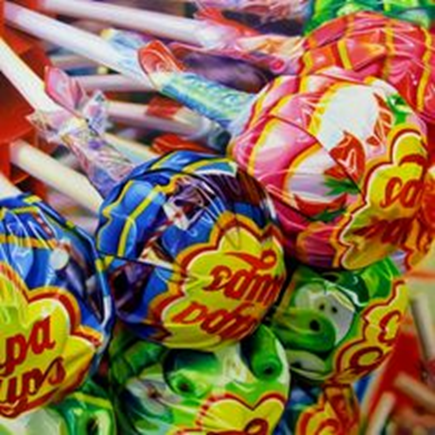 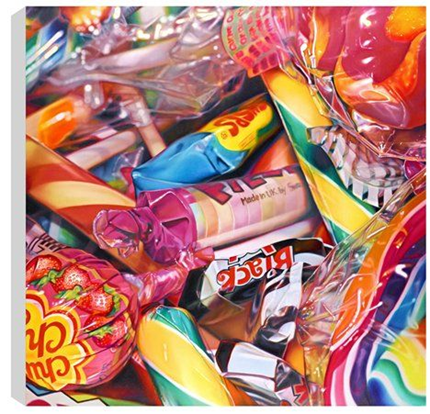 Business Studies22/06/20A full guide is available in the Student SharePoint, select “WFH Year 10”. Your main task is to complete the weekly deadlines seen on the document above, this is on Seneca Learning. I will be able to track your progress. If you’re in class 10A click here, if you are in class 10C click here. You will need to create an account, please use your school email. Additional tasks, including a movie/documentary list will also be found in the SharePoint section linked above. However, remember those are optional, additional materials and not a replacement to the Seneca learning tasks. Please do read through the document first, but any questions feel free to email me on batchelort@mayfield.portsmouth.sch.uk. Stay safe. I look forward to seeing your progress on Seneca Learning. Computing22/06/20During your computing time this week we would like you to work on your programming skills. If you are a confident programmer then you can do any of the following tasks: Carry on working through the homework tasks you have been using all year (click here)  Start work on these advanced challenges (this is a new booklet many of you won’t have seen before – (click here) Continue working on any program you have begun this year (for example your text based adventure game) If you are not feeling so confident with your programming skills then you may want to use the Codecademy Python course – although it is set up for Python 2 there are only a few small differences to what you have been taught (click here).Dance22/06/2020Please check your emails for an update on how to submit work to your teachers.Practical: 30 minutesComplete a full warm up consisting of the following stages:Pulse raiser: eg. JoggingStretching: this should work on all areas of the body from head to toe. Remember to stretch both sides equally.Mobility: eg. Arm swings/hip circlesDynamic movements: practice sharp changes in speed and direction eg: shuttle runsSkill rehearsal- practice specific skills.This warm up should take you around 10- 15 minutes if completed to a high standardYou must now complete a HIIT workout. This can focus on any of the following areas (focus on a different area each week to mix it up)Abdominals and coreLegs and GlutesArms, back and shouldersCardiovascular.You can either create your own HIIT workout or research an existing one, there are loads online for example Joe Wicks. Ensure that you stretch and cool down once you have completed the workout to lower your heart rateSection A/B: 30 minutesThinking about the set phrases (Scoop and Breathe) describe one movement example from each phrases of the following Expressive skills:Facial expressionsMusicalityFocusSpatial awarenessProjectionHow do these skills help when performing the set phrases?What do these skills show the audience/examiner?What Expressive skills do you need to work on regarding the set phrases and why? Section C: 30 minutesThis week's Focus: Exam QuestionsAlinha Curva: https://www.youtube.com/watch?list=PLBhgvcteMlthpNdpVUZjOMSoJxwSXSk6l&time_continue=93&v=z_yqDn_20PQ&feature=emb_logo  E of E:  https://www.youtube.com/watch?v=p1thJqQrxYk&feature=emb_logo Shadows: https://www.youtube.com/watch?time_continue=4&v=bHmICKqjzQU&feature=emb_logoUsing the notes and retrieval practice you completed last term, attempt/complete the following exam questions. Practice Questions: SET AND STAGING 6 MARK QUESTIONSEssay Questions - Use a timer for each question (you should get quicker by question 3)2 minutes to plan your answer 6-8 minutes to answer the questionRemember: DESCRIBE/INTERPRET/LINK your answers, use a different colour for each area if that helps. Remember: Plan your answers, make notes before you attempt to write your answers. Remember: Choose 3 points that you are going to talk about.1) Explain how the use of set and staging is used to help the choreographic intention in Alinha Curva2) Explain how the use of set and staging is used to help the choreographic intention in E of E3) Explain how the use of set and staging is used to help the choreographic intention in ShadowsDrama22/6/20Project 1 - Creating a monologueTask 1; Perform and record your monologue then upload the video to this form and complete the evaluation. https://forms.gle/iMRUgMmh5CWzTdhf6Project 2- Blood Brothers exam prepTask 1Watch section 3 & 4 of Blood brothers on youtube. https://www.youtube.com/watch?v=K-81K7aIKIghttps://www.youtube.com/watch?v=i8Ovj21B9iAThen complete this google form https://forms.gle/PJnYQ14Zo53VJqAK7answering questions about what you have seen. The answers will be sent to Mrs Firth for her to see that you have completed the task. She will then send you feedback.FrenchWeek beginning: 22nd June 2020Task 1 – You are to follow the link to a Google Form retrieval quiz https://docs.google.com/forms/d/e/1FAIpQLScikwF9mOc_gqurwuTGaOnmTocTH-IaGmU5Gt8DcQGuoTit2g/viewform?vc=0&c=0&w=1Please complete the relevant information with your name and your teacher. There are 10 questions and each question is worth 3 marks. You will be completing one of these retrieval quizzes every week so keep a track of your scores and see where your strengths are and where you need a bit more work on. Task 2 https://puzzel.org/fr/wordseeker/play?p=-M9oyQtdUCL2JfbK7eOyFollow the link above and complete the word search on keywords regarding the Black Lives Matter movement. To highlight a word in full, click on its first and last letter and the word will get automatically crossed from the list at the bottom.IF YOU MANAGE TO FIND ALL THE WORDS, SCREENSHOT YOUR COMPLETED WORD SEARCH AND EMAIL IT TO MRS PAINTER FOR EXTRA ACHIEVEMENT POINTS!Once you have completed the word search, make some flashcards with key words or phrases in French to help you remember them.Task 3 – Optional extrahttps://www.flippity.net/ra.asp?k=1VPw_5lOKyy_r84eSE9sNTL0tKA9YJRx5RlmXNHz6TcsFollow the link above and use the online randomizer to educate yourself on the Black Live Matter movement in French. Afterwards, copy any three sentences obtained through the randomizer and translate them into English. Once you complete the activity, send Mrs Painter your sentences + translation via email to check your progress and get extra achievement points.Geography22/06/20As a way of giving some feedback to pupils who are completing the geography work we are going to be using Kerboodle for the rest of this term.  This is an online platform that has self marked quizzes but more importantly the ability for you to submit written questions for your teachers to mark.  You will need to log in using the instructions below and complete the set tasks for this coming week.       Please note that Kerboodle only works on laptops and computers. If you are using a mobile phone sadly the link will not work. Therefore you will need to undertake the alternative task underneath this table. Alternative task if you cannot access Kerboodle. Continue your revision of ecosystems and rainforests through GCSE bitesize. Click in each link and work through the pages on the ‘revision’ tab. Once confident then switch to take the test. You may wish to make some revision cards. https://www.bbc.co.uk/bitesize/topics/z2tqwxs History22.06.20Exam PractiseFor this work you need to;Spend 30 minutes completing a look cover write check revision exercise. This will give you the basics to help you answer the exam question- but you may need to do your own revision as well. Do  not just rely on what is givenYou then will have an exam question to write and learn which will take 10-20 minutes. You will then spend 10 minutes completing a quick fire quiz. Try to do this from your own knowledge. Revision: If you need extra help then you may look the answers up using your class book, revision guide, or Bitesize, Monkey Monkey or Kerboodle revision sites (all used in previous weeks)FeedbackThe answers to the quick fire quiz will be in next weeks pack as well as an example answer to compare your answer against and set targets.For more personal feedback either email your teacher with your answer (Miss Bartlett’s group email Miss Rich) or if it is handwritten drop it into school during your bubble session. Make sure your name and teacher are written on the sheet.Public Health in the 1800sYou must know the below facts. Spend 30 mins learning them off by heart…Exam Question: You have 10 minutes to write this.Qu1) How useful is Source A to a historian studying public health in the 1800s? Explain your answer using Source A and your contextual knowledge. (8mks)Technique:How is the content useful – what does it show you?How is the content not useful? Is anything inaccurate or has stuff been missed out?Is it reliable? (Think of the five ‘W’s)Overall you need to conclude is it useful for answering the question? Often the source is unreliable (possible a cartoon or propaganda) but still useful as it shows a P.O.V.     Source A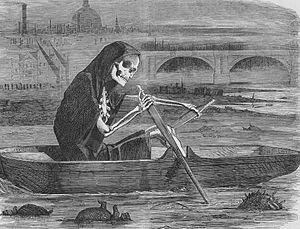 "The Silent Highwayman" (1858). Death rows on the Thames, claiming the lives of victims who have not paid to have the river cleaned upMy answer –  ( you can do on a separate piece of paper or on your computer)Mark  / 8 and comment-Quick Quiz (Spend no more than 10 mins on this. Jot answers on this sheet)When was germ theory?Who discovered germs?What did Koch discover?What was the name of Vesalius’s book?What were the Privy council?When was the Essex rebellion?Name 2 of Elizabeth’s suitors (people she considered marrying)Who did Elizabeth grant Kenilworth castle to and when?IT (BTEC)22/6/20Lesson -9 How IT can help a business? How does information technology help business? Information technology fosters innovation in business. Innovation results in smarter apps, improved data storage, faster processing, and wider information distribution. Innovation makes businesses run more efficiently. And innovation increases value, enhances quality, and boosts productivity. Task 1 – Reading the statement above, brainstorm what does this means to you? Task 2 – On the same brainstorm how will it help business move forward? Task 3 – On the same brainstorm, are there any issues this this system? I.e. do you think this is expensive to set up or maintain?Music22nd June 2020In addition to the above practical work please follow the link below, complete the Unit 1 work and send back to me.  Thanks.  Mr. Mullin Please make sure you only use your school email to complete and send the work.https://docs.google.com/forms/d/e/1FAIpQLSfOmGjtoc6H7uMm47yBKuB1NVuAbHCOd9lBVhatySVgmk5JEQ/viewform?usp=sf_link  Sports StudiesMonday 22nd  June Theory Work – We are moving onto a new unit in preparation for your exam in January. Unit 1 covers the contemporary issues in Sports and has 4 Learning Outcomes. This Exam is worth 25% of your final grade. The revision materials have been emailed to your directly and there are slides for you to read and revise from. You are being directed to produce your own revision Spidergram or revision cards to help with recall. You will also need to complete the questions at the end of the presentation and email your responses to your teacher (Mr Browning or Mr Reid). We will be offering feedback on your work submitted.If any students would like support on this material in the form of a Zoom call – Please email Mr Browning and an appropriate time can be arranged. This week is Learning Outcome 1 on Issues affecting participation in Sport. Please email your completed questions to your teacher by Friday 26th June 3pm. Practical Challenge – In addition to you Theory learning please use your time to exercise and enjoy the benefits of a healthy body / healthy mind. I would also suggest as Sport begins to return to our screens this week you continue to observe the ways media are covering fixtures and events during the pandemic. Photography22/06/20Please ensure you are saving your work to your OneDrive Photography folder so that  your teacher can view it.SpanishWeek beginning 22nd June 2020Task 1 – Retrieval quiz https://forms.gle/Z6FzvxKSeDfN6JZX6 You are to follow the link to a Google Form retrieval quiz. The questions this work are key words that always come up in the speaking exam and people just forget, so write them down if you are not sure. Please complete the relevant information with your name and your teacher. There are 10 questions and each question is worth 3 marks. You will be completing one of these retrieval quizzes every week so keep a track of your scores and see where your strengths are and where you need a bit more work on. Task 2 – Photo card description For the second part of your speaking exam, you will be given a photo to describe in Spanish. You are to cover the five areas of PALM-W and describe each point three times, so in total, 15 points described. Follow the link to the photocard support sheet with vocabulary and structures to help you out - Describing the photoFollow the link to a bank of photos. At least try to describe two photos to give yourself more practice - Bank of photosSend me any of your work so I can provide feedback for you on it: currierb@mayfield.portsmouth.sch.uk  Task 3 – Writing In your writing exam, for both Foundation and Higher, you will be expected to produce a piece of writing with 80-90 words based on four bullet points. The four points will follow the pattern of having something in the Past, Present, Opinion and Future. Here is a writing with a model answer - Writing structure  You are to understand the four bullet points, understand the answer and find the elements mentioned round the side of it. Once you have completed that, I would like you to create your own writing answering the four bullet points. You can lift parts from the model text and use your own vocabulary and structures. Send me any of your work so I can provide feedback for you on it: currierb@mayfield.portsmouth.sch.uk  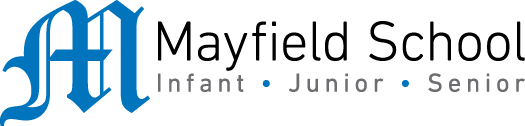 Dear Parent/Carer,Although the school is currently closed due to Coronavirus, we are continuing to provide educational tasks for your children to complete. In year 10, we suggest that children try to complete;1.5 hours per week of English, Maths and Science (i.e. 4.5 hours a week in total)1.5 hours per week of their 3 option subjects (i.e. 4.5 hours a week in total)30 minutes of PE per day30 minutes of reading per dayHome learning tasks can be supplemented with work from several websites (see the school home learning page on the website for examples of these).Teachers will set a weekly programme for your child to work through at home. This will be available for you to access on the school website every Monday. Please note that to access the work on a mobile or laptop you may need to install Word (available here for Android and here for Apple) and PowerPoint (available here for Android and here for Apple). If accessing the work on a laptop then pupils should be able to use Office 365 through their web browser and won't need to install any extra programs. If you have any problems accessing the work then please email: Mr Clark-Lyons (clark-lyons-richard@mayfield.portsmouth.sch.uk).Whilst it is important for your child to keep up with their learning at home, we appreciate that this can be a stressful time for children and adults. Looking after mental health is vital. Therefore, we suggest that the day is broken up into manageable learning chunks, interspersed with physical exercise, fun activities and time together as a family. Activities such as the 30-day lego challenge and the daily Joe Wicks PE lessons could be a good place to start. As well as educational learning, the children could also begin to learn different life skills – make a meal for the family, sew on a button, write a letter to a distant family member, bake a cake using a recipe book etc. We hope you are all keeping well and staying positive.Resource Aim Activities Kerboodle online tests.  This link https://www.kerboodle.com/users/login Will take you to the log in page. To log in follow the instructions in the activities box. If this link does not work type in Kerboodle into a search engine, click on the top option and this will take you to the log in page. To consolidate factual knowledge on ecosystems and rainforests  To log in your need to enter the following details Username:  this is your year code (17s-) followed by your surname and first initial, no gap and all in lower case Password: this is your username for the first login, then you will be asked to change it  (if you change it, then forget it email Mr Royle to reset it) School code: this is dp2, again no capital letters Eg Username 17s-roylep Password 17s-roylep School code  dp2 You will then go onto the main page showing the different subjects, click on the box showing GCSE 9-1 Geography AQA. Once in you will see 4 boxes showing the different sections of the programme eg assessment. Just underneath this in small print you will see a link called ‘Due this week’ and it should have a number next to this. Click on this and it will take you to the tasks you have been set to do. Your tasks: You will be asked to do 2 online knowledge quizzes, 1 for Ecosystems and 1 for Tropical Rainforests Once you have done the tests, it will be marked automatically and the scores logged (only Geography teachers will see the scores).   You will also complete 3 written questions and submit these for your teacher to mark and give some feedback on.Not confident to take the test?  Read the information from the online textbook that can be opened using the Digital Ebook box on the first page.  The text book pages for ecosystems and rainforests are 52-67If you cannot access this site or any of the tasks, please email Mr Royle on roylep@mayfield.portsmouth.sch.uk This week you need to practise the next section of your piece or work at being able to play what you have learnt fluently and accurately.  If you have learnt the whole piece you need to add dynamics and expression or select a new one to begin learning.  You should set yourself a target for this week and be aware of what you are trying to achieve this week. You should practise your piece for at least 20 minutes a day, which should also include any technical exercises (scales, arpeggios etc) and, on Fridays, video yourself playing the part(s) you have learnt.   On Friday you should complete a diary entry which includes: -How much you have completedWhat were the difficult aspects of what you were trying to learn?How did you break the section down into manageable sections or overcome the problems?Who did you perform the section or whole piece to and how effective was the performance?What are you going to work on next week?The video and diary entries are an important part of your coursework.Selecting your best outcomes- It is important to reflect on the work you have done. Use this time to select which of your photographs you feel have been your best outcomes from the previous week.  Choose at least 3 photographs to describe.Describe the photographs you have chosen- How are they relevant to the project theme ‘Architecture?Describe what the photograph is of? How did you make it?How does the photograph you have chosen link to the photographers you have looked at? Why is it your best outcome?